Деловое общение – это способ обмена информацией между партнерами, существующими или потенциальными. Данный вид коммуникаций подчиняется определенным законам и правилам делового этикета. Личное общение - этот метод коммуникации часто считается самым простым. Человек, с которым вы говорите, — перед вами, и вы можете объяснить ему, чего вы хотите. Если он вас не понимает, то вам следует спросить себя: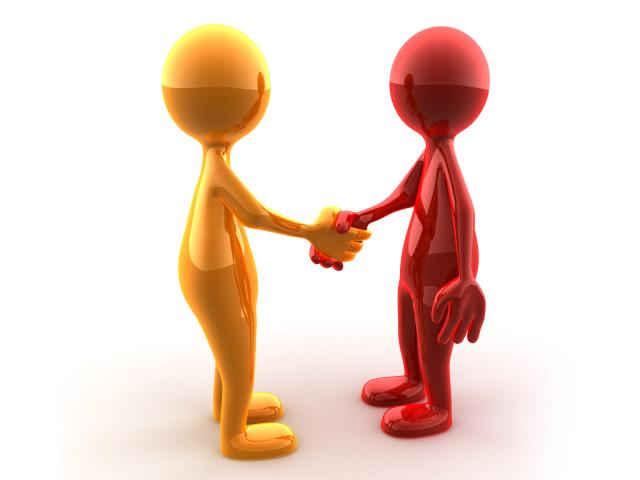 - понятен ли человеку мой лексикон: говорю ли я простым русским языком или использую слишком много технических терминов?- может быть, что-то в моем внешнем виде мешает человеку понять меня? Личное общение — это больше, чем просто разговор с другим человеком. Существуют три важных аспекта коммуникации:- слова — что мы говорим;- интонация — как мы говорим;- жестикуляция — как мы выглядим при разговоре. Преимущества  личного общения состоят в следующем:- люди могут увидеть то, о чем идет речь;- визуальный контакт помогает понять, насколько собеседник нас слушает и понимает;- жестикуляция помогает сделать речь более убедительной. Однако в то же время слова, интонация и жестикуляция могут таить в себе определенную опасность при личном общении:- вы можете выдать свои истинные чувства;- вы можете стать слишком уязвимым;- человек может не понять употребляемых вами слов;- не всем может понравиться ваша манера произносить слова.Во всем этом есть нечто, не поддающееся контролю. Это может быть возникшая по непонятной для вас причине антипатия к собеседнику или его неприязнь к вам.Чтобы достичь успеха при личном общении, необходимо учитывать все вышеперечисленные факторы. Помните, что это не просто слова. Понимание становится возможным при взаимодействии всех трех факторов коммуникации, то есть слов, интонации и жестикуляции. Путем тренировки вы можете научиться добиваться согласованности факторов общения, достигая полного понимания со стороны собеседника.Общение — это не односторонний процесс, при котором мы просто сообщаем информацию. Общаясь, мы также получаем информацию, а этот процесс требует от нас умения слушать. Слушать означает больше, чем просто слышать. Слушать собеседника — это другая сторона общения, и к ней применяются те же правила. Когда мы слушаем, мы пропускаем через себя слова, интонацию и жесты собеседника. К этому мы должны добавить свои собственные реакции, которые дают понять собеседнику, что мы внимательно его слушаем. В число этих реакций входят: выражение лица, улыбка, кивание головой и различные реплики.Когда вы слушаете:- делайте это с полным вниманием;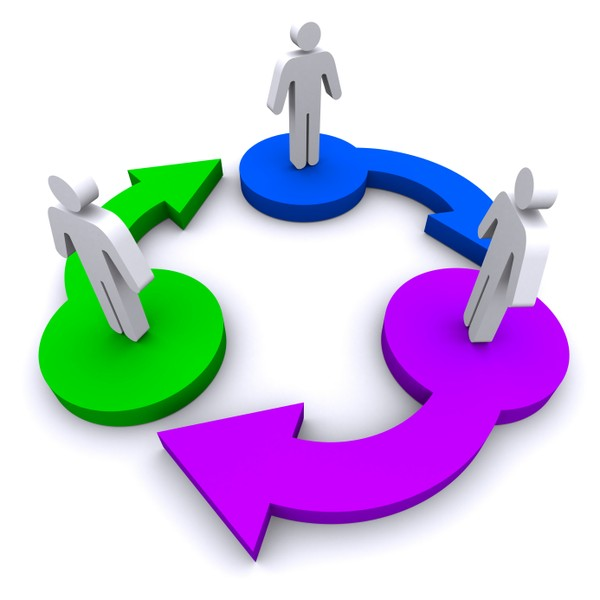 - не стройте поспешных догадок о том, что собирается вам сказать собеседник;- не теряйте время, пытаясь сформулировать ответ, слушая другого;- глядя в глаза с выражением  живого интереса к словам собеседника, покажите, что вы действительно внимательно его слушаете;- слушая собеседника по телефону, не позволяйте происходящему в комнате отвлекать вас;- разговаривая по телефону, давайте понять звонящему, что вы его внимательно слушаете, время от времени произнося: «Так…», «Да…», «Хорошо…» и т.д.;- при необходимости делайте пометки (например, общаясь по телефону).                